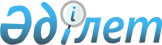 "Азаматтық қызметші болып табылатын және ауылдық жерде жұмыс істейтін әлеуметтік қамсыздандыру, білім беру, мәдениет, спорт және ветеринария саласындағы мамандар лауазымдарының тізбесін анықтау туралы" Шемонаиха ауданы әкімдігінің 2014 жылғы 28 қазандағы № 346 қаулысына өзгеріс енгізу туралы
					
			Күшін жойған
			
			
		
					Шығыс Қазақстан облысы Шемонаиха ауданы әкімдігінің 2016 жылғы 04 сәуірдегі № 64 қаулысы. Шығыс Қазақстан облысының Әділет департаментінде 2016 жылғы 06 мамырда № 4536 болып тіркелді. Күші жойылды - Шығыс Қазақстан облысы Шемонаиха ауданы әкімдігінің 2020 жылғы 22 сәуірдегі № 110 қаулысымен
      Ескерту. Күші жойылды - Шығыс Қазақстан облысы Шемонаиха ауданы әкімдігінің 22.04.2020 № 110 қаулысымен (алғашқы ресми жарияланған күнінен кейін он күнтізбелік он күн өткен соң қолданысқа енгізіледі) 

      РҚАО-ның ескертпесі.

      Құжаттың мәтінінде түпнұсқаның пунктуациясы мен орфографиясы сақталған.

      Қазақстан Республикасының "Нормативтік құқықтық актілері туралы" 1998 жылғы 24 наурыздағы Заңының 21-бабына сәйкес, Шемонаиха ауданының әкімдігі ҚАУЛЫ ЕТЕДІ:

      1. Шемонаиха ауданы әкімдігінің 2014 жылғы 28 қазандағы № 346 "Азаматтық қызметші болып табылатын және ауылдық жерде жұмыс істейтін әлеуметтік қамсыздандыру, білім беру, мәдениет, спорт және ветеринария саласындағы мамандар лауазымдарының тізбесін анықтау туралы" (нормативтік-құқықтық актілерді мемлекеттік тіркеу Тізілімінде 2014 жылғы 26 қарашада № 3558 тіркелген, "Уба-Информ" газетінде 2014 жылғы 10 желтоқсандағы № 50 санында жарияланған) қаулысына келесі өзгеріс енгізілсін:

       кіріспе сөз келесі редакцияда жазылсын:

      "Қазақстан Республикасының 2015 жылғы 23 қарашадағы Еңбек кодексінің 139-бабы 9-тармағына, "Қазақстан Республикасындағы жергілікті мемлекеттік басқару және өзін-өзі басқару туралы" Қазақстан Республикасының 2001 жылғы 23 қаңтардағы Заңының 31-бабы 2-тармағына, Қазақстан Республикасының "Нормативтік құқықтық актілері туралы" 1998 жылғы 24 наурыздағы Заңының 21-1 - бабына сәйкес Шемонаиха ауданының әкімдігі ҚАУЛЫ ЕТЕДІ:".

      2. Осы қаулы оның алғашқы ресми жарияланған күнінен кейін күнтізбелік он күн өткен соң қолданысқа енгізіледі.
      Келісілді:
      2016 жылғы "17" наурыз
					© 2012. Қазақстан Республикасы Әділет министрлігінің «Қазақстан Республикасының Заңнама және құқықтық ақпарат институты» ШЖҚ РМК
				
      Шемонаиха ауданының әкімі

А. Тоқтаров

      Шемонаиха аудандық

      мәслихатының хатшысы

Ә. Баяндинов
